Domovy na Orlici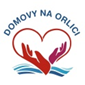 1. máje 104, 517 22 Albrechtice nad Orlicí, IČO 42886171tel, fax.: 494377069, e-mail: info@domovynaorlici.cz                                     Areál Borohrádek, Rudé armády 1, 517 24 BorohrádekDodavatel :KVL Group s.r.o.Kpt. Jaroše 110339 01 Klatovy IČO: 08431965DIČ: CZ08431965 Objednávka číslo: 033/2024V Borohrádku dne 6. 3. 2024Objednáváme:Zboží (vozíky na špinavé a čisté prádlo, vozík na léky, úklidový vozík v počtu 9 ks) dle cenové nabídky č. 03/2024 ze dne 28.2.2024 za celkovou cenu 274 670,-Kč včetně DPH a dopravy. Děkujeme za vyřízení objednávky.Prosíme o potvrzení objednávky.